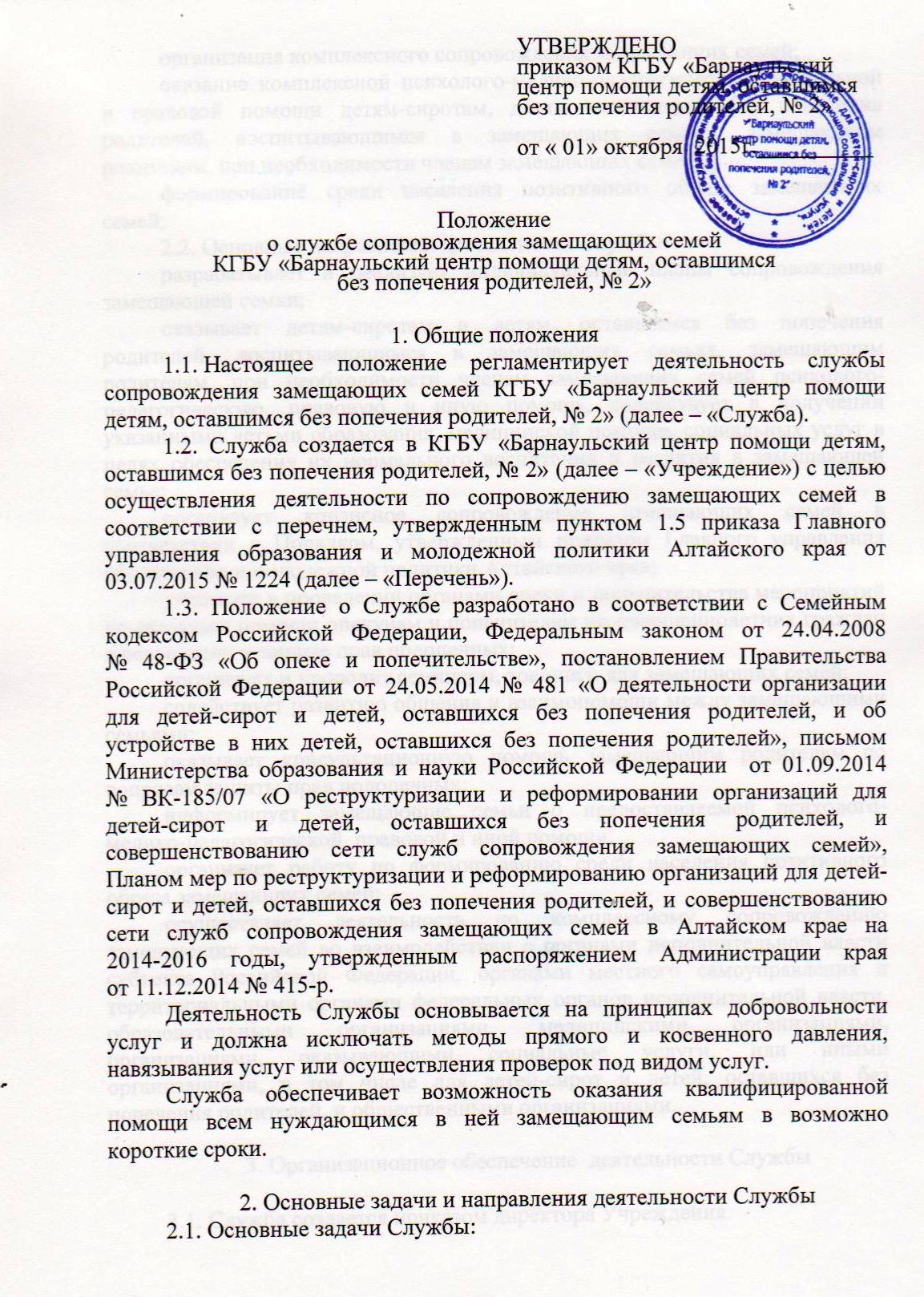 организация комплексного сопровождения замещающих семей;оказание комплексной психолого-медико-педагогической, социальной и правовой помощи детям-сиротам, детям, оставшимся без попечения родителей, воспитывающимся в замещающих семьях, замещающим родителям, при необходимости членам замещающих семей;формирование среди населения позитивного образа замещающих семей;2.2. Основные направления деятельности Службы:разрабатывает и реализует индивидуальные планы сопровождения замещающей семьи;оказывает детям-сиротам и детям, оставшимся без попечения родителей, воспитывающимся в замещающих семьях, замещающим родителям, при необходимости членам замещающих семей психолого-педагогическую, правовую и иную помощь, содействует в получении указанными детьми образования, медицинской помощи, социальных услуг в целях обеспечения их нормального воспитания и развития в замещающей семье;организует кризисное сопровождение замещающих семей в соответствии с Порядком, утвержденным приказом Главного управления образования и молодежной политики Алтайского края;участвует в проведении органами опеки и попечительства мероприятий по оказанию помощи опекунам и попечителям несовершеннолетних граждан в реализации и защите прав подопечных;организует и проводит семинары, тренинги для замещающих семей;содействует развитию общения и взаимопомощи между замещающими семьями;оказывает консультационную помощь замещающим родителям по вопросам защиты прав подопечных;информирует замещающие семьи о предоставляемой психолого-медико-педагогической, правовой и иной помощи;организует работу по формированию среди населения позитивного образа замещающих семей;осуществляет деятельность по комплексному сопровождению замещающих семей во взаимодействии с органами исполнительной власти субъекта Российской Федерации, органами местного самоуправления и территориальными органами федеральных органов исполнительной власти, образовательными организациями, медицинскими организациями, организациями, оказывающими социальные услуги, или иными организациями, в том числе для детей-сирот и детей, оставшихся без попечения родителей, и общественными организациями.3. Организационное обеспечение  деятельности Службы 3.1. Служба создается приказом директора Учреждения. 3.2. Директор Учреждения для обеспечения деятельности Службы утверждает пакет нормативных правовых актов, регламентирующих деятельность Службы, в том числе заключает договоры о сопровождении замещающих семей, кризисном сопровождении замещающих семей, а также с органом опеки и попечительства Индустриального района г. Барнаула, о взаимодействии по сопровождению замещающих семей.3.3. Деятельность службы регламентируется годовым планом работы Учреждения, планом работы Службы. Отчетная документация специалистов Службы ведется в соответствии с их должностными обязанностями.3.4. В состав Службы могут входить руководитель, социальный педагог, педагог-психолог, учитель-логопед (учитель-дефектолог), врач-педиатр, врач-психиатр, юрисконсульт, иные специалисты Учреждения.3.5. При необходимости для осуществления деятельности Службы могут привлекаться специалисты соответствующего профиля из других организаций.3.6. Отчет о деятельности Службы оформляется ежеквартально руководителей Службы по форме, утвержденной пунктом 1.3. приказа Главного управления образования и молодежной политики Алтайского края от 03.07.2015 № 1224.3.7. Комплексное сопровождение замещающей семьи организуется на основании договора о сопровождении семьи, принявшей ребенка (детей), оставшегося без попечения родителей, на воспитание, заключенного между Учреждением и опекуном (попечителем, приемным родителем).3.8. Сопровождение замещающих семей организуется на безвозмездной основе.4. Права и обязанности специалистов Службы 4.1. Специалисты Службы имеют право на:доступ в замещающие семьи в случаях и порядке, предусмотренных законодательством;получение информации и документов, необходимых для организации сопровождения замещающей семьи;внесение предложений по улучшению работы Службы.4.2. Специалисты Службы за противоправные действия, неисполнение и (или) ненадлежащее исполнение должностных обязанностей несут ответственность в соответствии с действующим законодательством.5. Контроль за организацией работы Службы5.1. Контроль за деятельностью Службы осуществляет директор Учреждения путем проведения внутриучрежденческого контроля.ОТЧЕТслужбы сопровождения замещающих семей КГБУ «Барнаульский центр помощи детям, оставшимся без попечения родителей, № 2»Текстовая информация к отчету службы сопровождения замещающих семей КГБУ «Барнаульский центр помощи детям, оставшимся без попечения родителей, № 2» (заполняется нарастающим итогом)____________________________________________Показатели, характеризующие достижение результатов деятельности служб сопровождения замещающих семей КГБУ «Барнаульский центр помощи детям, оставшимся без попечения родителей, № 2»№ п/пНаименование показателя1квартал2квартал3квартал4кварталИТОГО12345671.Общее количество замещающих семей в муниципальном обра-зовании Индуст-риального района г.Барнаула (далее «МО»)1.1.в них подопечных2.Количество заключенных за отчетный период договоров о сопровожде-нии замещающих семей3.Общее количество индивидуальных консультаций, занятий, полученных замещающими родителями, из них:педагога-психологасоциального педагогаюрисконсультаучителя-логопедаучителя-дефектологаврача-педиатра3.1Общее количество замещающих родителей, получивших индиви-дуальные консультации, принявших участие в занятиях4.Общее количество индивидуальных консультаций, занятий, полученных подопечными, из них:педагога-психологасоциального педагогаюрисконсультаучителя-логопедаучителя-дефектологаврача-педиатра4.1Общее количество подопечных, получивших индивидуальные консу-льтации, принявших участие в занятиях5.Количество замещающих семей, получивших психолого-педагоги-ческую и медико-социальную помощь в групповых формах работы5.1в них детей (подопечных и родных)5.2в них замещающих родителей6.количество мероприятий, организованных для замещающих семей, из них:6.1на базе КГБУ «Барнаульский центр помощи детям, оставшимся без попечения родителей, № 2»на базе других организаций7.Количество замещающих семей, которым оказано кризисное сопровождение7.1в них подопечных7.2из них, помещенных на полное государственное обеспечение в организации для детей-сирот и детей, оставшихся без попечения родителей№ п/пНаименование показателяТекстовая информация1.6.1. Количество групповых мероприятий, организованных для замещающих семей на базе  КГБУ «Барнаульский центр помощи детям, оставшимся без попечения родителей, № 2»2.6.2. Количество групповых мероприятий, организованных для замещающих семей на базе других организаций3.7. Количество замещающих семей, которым оказано кризисное сопровождение (район проживания замещающей семьи, имя и первая буква фамилии замещающего родителя)4.7.2. Из них, помещенных на полное государственное обеспечение в организацию (район проживания замещающей семьи, имя и первая буква фамилии подопечного№ п/пНаименование показателяТекстовая информация1.Доля замещающих семей, находящихся на сопровождении, в общем количестве замещающих семей в МО2.Доля замещающих семей, принявших участие в мероприятиях по вопросам сопровождения, проводимых  КГБУ «Барнаульский центр помощи детям, оставшимся без попечения родителей, № 2», в общем количестве замещающих семей в МО  3.Доля количества подопечных, помещенных в  КГБУ «Барнаульский центр помощи детям, оставшимся без попечения родителей, № 2», в связи с отменойопеки (попечительства), в общем количестве подопечных, воспитывающихся в замещающих семьях в МО